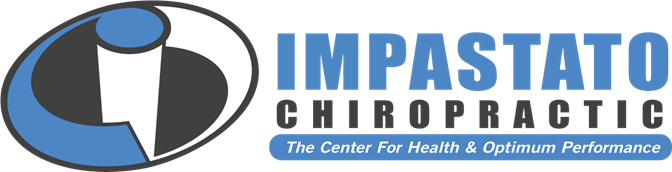 Dr. Ricco Impastato, Chiropractor826 Focis Street, Metairie, LA 70005Office: 504-456-8560 Fax: 504-456-8562ASSIGNMENT & NOTICE OF PRIVLEGEDATE_____________________________________________		__________________________________________Insurance Company						Attorney_____________________________________________	___________________________________________Contact Name	Contact Name	_____________________________________________	___________________________________________Address	Address_____________________________________________	________________________________________________________________________________________	___________________________________________Telephone #	Telephone #You are instructed to pay Impastato Chiropractic, 826 Focis St., Metairie, LA 70005, all amounts and charges for all professional services rendered to me by this office.This instruction to you is an assignment of my rights under medical coverage and other available coverage to the full extent of this bill. This includes all claims, be they first of third party claims.Any sum of the money under this assignment shall be credited to my account and I shall be personally liable for any unpaid balance to Impastato Chiropractic. Should it be necessary to place my account in the hands of an attorney for collection, I agree to pay reasonable attorney fees and court costs.PAY TO THE FOLLOWING HEALTH CARE PROVIDERImpastato Chiropractic, 826 Focis St., Metairie, LA 70005, (504)456-8560__________________________________________________________________________________________Patient’s Name & Address_____________________________________________ / ___________________________________________Name of alleged responsible party		Date of injury_____________________________________________Patient’s Signature_____________________________________________WitnessThe undersigned authorized representative of the insurance company/ attorney hereby acknowledges receipt of the above instruction and agrees to mail payment as referenced above directly to Impastato Chiropractic.__________________________________________________________________	_____________________________Authorized Signature			DateNote: If this acknowledgement is not signed and returned to Impastato Chiropractic within 7 days, and if the patient continues under treatment after 7 days, it will be assumed and relied upon that the company has agreed to and acknowledges its obligation to make payment directly to Impastato Chiropractic as authorized above by the patient.Note: This notice is sent pursuant to LAS-R.S.9:4751 et.seq. and acts as a legal privilege in favor of Impastato Chiropractic.